                            О присвоении адреса объектам адресацииРуководствуясь Федеральным законом от 06.10.2003 № 131-ФЗ "Об общих принципах организации местного самоуправления в Российской Федерации", Федеральным законом от 28.12.2013 № 443-ФЗ "О федеральной информационной адресной системе и о внесении изменений в Федеральный закон "Об общих принципах организации местного самоуправления в Российской Федерации", Правилами присвоения, изменения и аннулирования адресов, утвержденными Постановлением Правительства Российской Федерации от 19.11.2014 № 1221, ПОСТАНОВЛЯЮ:1. Присвоить следующие адреса:– земельному участку с кадастровым номером: 02:19:131002:63, присвоить адрес: Российская Федерация, Республика Башкортостан, Гафурийский муниципальный район, Сельское поселение Бельский сельсовет, деревня Кутлугуза, улица Лесная, земельный участок 6; – земельному участку с кадастровым номером: 02:19:131002:62, присвоить адрес: Российская Федерация, Республика Башкортостан, Гафурийский муниципальный район, Сельское поселение Бельский сельсовет, деревня Кутлугуза, улица Лесная, земельный участок 4; – земельному участку с кадастровым номером: 02:19:131002:61, присвоить адрес: Российская Федерация, Республика Башкортостан, Гафурийский муниципальный район, Сельское поселение Бельский сельсовет, деревня Кутлугуза, улица Лесная, земельный участок 2; – земельному участку с кадастровым номером: 02:19:131002:60, присвоить адрес: Российская Федерация, Республика Башкортостан, Гафурийский муниципальный район, Сельское поселение Бельский сельсовет, деревня Кутлугуза, улица Лесная, земельный участок 2а; – земельному участку с кадастровым номером: 02:19:131002:24, присвоить адрес: Российская Федерация, Республика Башкортостан, Гафурийский муниципальный район, Сельское поселение Бельский сельсовет, деревня Кутлугуза, улица Лесная, земельный участок 1; – земельному участку с кадастровым номером: 02:19:131002:117, присвоить адрес: Российская Федерация, Республика Башкортостан, Гафурийский муниципальный район, Сельское поселение Бельский сельсовет, деревня Кутлугуза, улица Лесная, земельный участок 3б; – земельному участку с кадастровым номером: 02:19:131002:19, присвоить адрес: Российская Федерация, Республика Башкортостан, Гафурийский муниципальный район, Сельское поселение Бельский сельсовет, деревня Кутлугуза, улица Лесная, земельный участок 3; – земельному участку с кадастровым номером: 02:19:131002:21, присвоить адрес: Российская Федерация, Республика Башкортостан, Гафурийский муниципальный район, Сельское поселение Бельский сельсовет, деревня Кутлугуза, улица Лесная, земельный участок 3а; – земельному участку с кадастровым номером: 02:19:131002:18, присвоить адрес: Российская Федерация, Республика Башкортостан, Гафурийский муниципальный район, Сельское поселение Бельский сельсовет, деревня Кутлугуза, улица Лесная, земельный участок 5; – земельному участку с кадастровым номером: 02:19:131002:17, присвоить адрес: Российская Федерация, Республика Башкортостан, Гафурийский муниципальный район, Сельское поселение Бельский сельсовет, деревня Кутлугуза, улица Лесная, земельный участок 7; – земельному участку с кадастровым номером: 02:19:131002:16, присвоить адрес: Российская Федерация, Республика Башкортостан, Гафурийский муниципальный район, Сельское поселение Бельский сельсовет, деревня Кутлугуза, улица Лесная, земельный участок 9; – земельному участку с кадастровым номером: 02:19:131002:13, присвоить адрес: Российская Федерация, Республика Башкортостан, Гафурийский муниципальный район, Сельское поселение Бельский сельсовет, деревня Кутлугуза, улица Лесная, земельный участок 11; – земельному участку с кадастровым номером: 02:19:131002:122, присвоить адрес: Российская Федерация, Республика Башкортостан, Гафурийский муниципальный район, Сельское поселение Бельский сельсовет, деревня Кутлугуза, улица Лесная, земельный участок 13; – земельному участку с кадастровым номером: 02:19:131002:11, присвоить адрес: Российская Федерация, Республика Башкортостан, Гафурийский муниципальный район, Сельское поселение Бельский сельсовет, деревня Кутлугуза, улица Большая, земельный участок 19; – земельному участку с кадастровым номером: 02:19:131002:12, присвоить адрес: Российская Федерация, Республика Башкортостан, Гафурийский муниципальный район, Сельское поселение Бельский сельсовет, деревня Кутлугуза, улица Большая, земельный участок 17; – земельному участку с кадастровым номером: 02:19:131002:14, присвоить адрес: Российская Федерация, Республика Башкортостан, Гафурийский муниципальный район, Сельское поселение Бельский сельсовет, деревня Кутлугуза, улица Большая, земельный участок 15; – земельному участку с кадастровым номером: 02:19:131002:15, присвоить адрес: Российская Федерация, Республика Башкортостан, Гафурийский муниципальный район, Сельское поселение Бельский сельсовет, деревня Кутлугуза, улица Большая, земельный участок 13; – земельному участку с кадастровым номером: 02:19:131002:20, присвоить адрес: Российская Федерация, Республика Башкортостан, Гафурийский муниципальный район, Сельское поселение Бельский сельсовет, деревня Кутлугуза, улица Большая, земельный участок 11; – земельному участку с кадастровым номером: 02:19:131002:22, присвоить адрес: Российская Федерация, Республика Башкортостан, Гафурийский муниципальный район, Сельское поселение Бельский сельсовет, деревня Кутлугуза, улица Большая, земельный участок 9; – земельному участку с кадастровым номером: 02:19:131002:23, присвоить адрес: Российская Федерация, Республика Башкортостан, Гафурийский муниципальный район, Сельское поселение Бельский сельсовет, деревня Кутлугуза, улица Большая, земельный участок 7; – земельному участку с кадастровым номером: 02:19:131002:25, присвоить адрес: Российская Федерация, Республика Башкортостан, Гафурийский муниципальный район, Сельское поселение Бельский сельсовет, деревня Кутлугуза, улица Большая, земельный участок 5; – земельному участку с кадастровым номером: 02:19:131002:26, присвоить адрес: Российская Федерация, Республика Башкортостан, Гафурийский муниципальный район, Сельское поселение Бельский сельсовет, деревня Кутлугуза, улица Большая, земельный участок 3; – земельному участку с кадастровым номером: 02:19:131002:27, присвоить адрес: Российская Федерация, Республика Башкортостан, Гафурийский муниципальный район, Сельское поселение Бельский сельсовет, деревня Кутлугуза, улица Большая, земельный участок 1; – земельному участку с кадастровым номером: 02:19:131002:28, присвоить адрес: Российская Федерация, Республика Башкортостан, Гафурийский муниципальный район, Сельское поселение Бельский сельсовет, деревня Кутлугуза, улица Большая, земельный участок 1а; – земельному участку с кадастровым номером: 02:19:131002:9, присвоить адрес: Российская Федерация, Республика Башкортостан, Гафурийский муниципальный район, Сельское поселение Бельский сельсовет, деревня Кутлугуза, улица Большая, земельный участок 2; – земельному участку с кадастровым номером: 02:19:131002:8, присвоить адрес: Российская Федерация, Республика Башкортостан, Гафурийский муниципальный район, Сельское поселение Бельский сельсовет, деревня Кутлугуза, улица Большая, земельный участок 4; – земельному участку с кадастровым номером: 02:19:131002:7, присвоить адрес: Российская Федерация, Республика Башкортостан, Гафурийский муниципальный район, Сельское поселение Бельский сельсовет, деревня Кутлугуза, улица Большая, земельный участок 4а; – земельному участку с кадастровым номером: 02:19:131002:6, присвоить адрес: Российская Федерация, Республика Башкортостан, Гафурийский муниципальный район, Сельское поселение Бельский сельсовет, деревня Кутлугуза, улица Большая, земельный участок 6; – земельному участку с кадастровым номером: 02:19:131002:5, присвоить адрес: Российская Федерация, Республика Башкортостан, Гафурийский муниципальный район, Сельское поселение Бельский сельсовет, деревня Кутлугуза, улица Большая, земельный участок 8; – земельному участку с кадастровым номером: 02:19:131002:10, присвоить адрес: Российская Федерация, Республика Башкортостан, Гафурийский муниципальный район, Сельское поселение Бельский сельсовет, деревня Кутлугуза, улица Большая, земельный участок 8а; – земельному участку с кадастровым номером: 02:19:131002:4, присвоить адрес: Российская Федерация, Республика Башкортостан, Гафурийский муниципальный район, Сельское поселение Бельский сельсовет, деревня Кутлугуза, улица Большая, земельный участок 10; – земельному участку с кадастровым номером: 02:19:131002:112, присвоить адрес: Российская Федерация, Республика Башкортостан, Гафурийский муниципальный район, Сельское поселение Бельский сельсовет, деревня Кутлугуза, улица Большая, земельный участок 12; – земельному участку с кадастровым номером: 02:19:131002:54, присвоить адрес: Российская Федерация, Республика Башкортостан, Гафурийский муниципальный район, Сельское поселение Бельский сельсовет, деревня Кутлугуза, улица Большая, земельный участок 14; – земельному участку с кадастровым номером: 02:19:131002:2, присвоить адрес: Российская Федерация, Республика Башкортостан, Гафурийский муниципальный район, Сельское поселение Бельский сельсовет, деревня Кутлугуза, улица Большая, земельный участок 16; – земельному участку с кадастровым номером: 02:19:131001:91, присвоить адрес: Российская Федерация, Республика Башкортостан, Гафурийский муниципальный район, Сельское поселение Бельский сельсовет, деревня Кутлугуза, улица Родниковая, земельный участок 2; – земельному участку с кадастровым номером: 02:19:131001:117, присвоить адрес: Российская Федерация, Республика Башкортостан, Гафурийский муниципальный район, Сельское поселение Бельский сельсовет, деревня Кутлугуза, улица Родниковая, земельный участок 4; – земельному участку с кадастровым номером: 02:19:131001:118, присвоить адрес: Российская Федерация, Республика Башкортостан, Гафурийский муниципальный район, Сельское поселение Бельский сельсовет, деревня Кутлугуза, улица Родниковая, земельный участок 4а; – земельному участку с кадастровым номером: 02:19:131001:93, присвоить адрес: Российская Федерация, Республика Башкортостан, Гафурийский муниципальный район, Сельское поселение Бельский сельсовет, деревня Кутлугуза, улица Родниковая, земельный участок 6; – земельному участку с кадастровым номером: 02:19:131001:114, присвоить адрес: Российская Федерация, Республика Башкортостан, Гафурийский муниципальный район, Сельское поселение Бельский сельсовет, деревня Кутлугуза, улица Родниковая, земельный участок 8; – земельному участку с кадастровым номером: 02:19:131001:113, присвоить адрес: Российская Федерация, Республика Башкортостан, Гафурийский муниципальный район, Сельское поселение Бельский сельсовет, деревня Кутлугуза, улица Родниковая, земельный участок 10; – земельному участку с кадастровым номером: 02:19:131001:96, присвоить адрес: Российская Федерация, Республика Башкортостан, Гафурийский муниципальный район, Сельское поселение Бельский сельсовет, деревня Кутлугуза, улица Родниковая, земельный участок 12; – земельному участку с кадастровым номером: 02:19:131001:97, присвоить адрес: Российская Федерация, Республика Башкортостан, Гафурийский муниципальный район, Сельское поселение Бельский сельсовет, деревня Кутлугуза, улица Родниковая, земельный участок 14; – земельному участку с кадастровым номером: 02:19:131001:98, присвоить адрес: Российская Федерация, Республика Башкортостан, Гафурийский муниципальный район, Сельское поселение Бельский сельсовет, деревня Кутлугуза, улица Родниковая, земельный участок 16; – земельному участку с кадастровым номером: 02:19:131001:99, присвоить адрес: Российская Федерация, Республика Башкортостан, Гафурийский муниципальный район, Сельское поселение Бельский сельсовет, деревня Кутлугуза, улица Родниковая, земельный участок 18; – земельному участку с кадастровым номером: 02:19:131001:100, присвоить адрес: Российская Федерация, Республика Башкортостан, Гафурийский муниципальный район, Сельское поселение Бельский сельсовет, деревня Кутлугуза, улица Родниковая, земельный участок 20; – земельному участку с кадастровым номером: 02:19:131001:101, присвоить адрес: Российская Федерация, Республика Башкортостан, Гафурийский муниципальный район, Сельское поселение Бельский сельсовет, деревня Кутлугуза, улица Родниковая, земельный участок 22; – земельному участку с кадастровым номером: 02:19:131001:102, присвоить адрес: Российская Федерация, Республика Башкортостан, Гафурийский муниципальный район, Сельское поселение Бельский сельсовет, деревня Кутлугуза, улица Родниковая, земельный участок 24; – земельному участку с кадастровым номером: 02:19:131001:103, присвоить адрес: Российская Федерация, Республика Башкортостан, Гафурийский муниципальный район, Сельское поселение Бельский сельсовет, деревня Кутлугуза, улица Родниковая, земельный участок 26; – земельному участку с кадастровым номером: 02:19:131001:104, присвоить адрес: Российская Федерация, Республика Башкортостан, Гафурийский муниципальный район, Сельское поселение Бельский сельсовет, деревня Кутлугуза, улица Родниковая, земельный участок 28; – земельному участку с кадастровым номером: 02:19:130802:41, присвоить адрес: Российская Федерация, Республика Башкортостан, Гафурийский муниципальный район, Сельское поселение Бельский сельсовет, деревня Кутлугуза, улица Родниковая, земельный участок 1; 2. Контроль за исполнением настоящего Постановления оставляю за собой.Глава сельского поселения                                                                             Ю.З.АхмеровБАШ?ОРТОСТАН РЕСПУБЛИКА№Ы;АФУРИ РАЙОНЫ МУНИЦИПАЛЬ РАЙОНЫНЫ*БЕЛЬСКИЙ АУЫЛСОВЕТЫ АУЫЛ БИЛ"М"№Е           ХАКИМИ"ТЕБАШ?ОРТОСТАН РЕСПУБЛИКА№Ы;АФУРИ РАЙОНЫ МУНИЦИПАЛЬ РАЙОНЫНЫ*БЕЛЬСКИЙ АУЫЛСОВЕТЫ АУЫЛ БИЛ"М"№Е           ХАКИМИ"ТЕ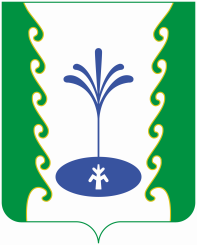 АДМИНИСТРАЦИЯСЕЛЬСКОГО ПОСЕЛЕНИЯБЕЛЬСКИЙ СЕЛЬСОВЕТМУНИЦИПАЛЬНОГО РАЙОНА ГАФУРИЙСКИЙ РАЙОНРЕСПУБЛИКИ БАШКОРТОСТАНАДМИНИСТРАЦИЯСЕЛЬСКОГО ПОСЕЛЕНИЯБЕЛЬСКИЙ СЕЛЬСОВЕТМУНИЦИПАЛЬНОГО РАЙОНА ГАФУРИЙСКИЙ РАЙОНРЕСПУБЛИКИ БАШКОРТОСТАН?АРАРПОСТАНОВЛЕНИЕ12 март 2019 й.№1412 марта  2019 г.